Возрастные особенности ребенка3-4 годаТри года — это возраст, который можно рассматривать как определенный рубеж развития ребенка с момента его рождения. Кризис трех лет завершает период «слияния» с матерью. Основные потребности в этом возрасте — потребность в общении, уважении и признании. Основной и самый важный для ребенка вид деятельности — игра.В этом возрасте у вашего ребенка:• Происходит формирование выражения желаний делать все по-своему. Она совершенно необходима ребенку для благополучного самоутвержения и проявления своего «Я». Ему предстоит осознать себя как самостоятельного человека.• Проявления осознания себя как отдельного человека будут выражаться в его потребности отвергать почти все, что предлагают родители, и делать что-то  самому, даже если ему этого не очень хочется или пока не по силам. При этом ребенок может слушаться одного родителя и во всем противоречить другому.• Возникает насущная потребность общаться не столько с матерью и членами семьи, но и со сверстниками.• Игра становится все более коллективной. Игра с предметами может иметь уже какое-то сюжетное наполнение, она все более становится образно-ролевой. Но в этом возрасте ребенку достаточно поиграть 10—15 минут, потом ему хочется переключиться на что-то  другое. • Дети в игре со сверстниками учатся чувствовать и защищать свои личностные границы и воспринимать их наличие у других людей.• Появляется много новых слов. Ребенок активно осваивает речь, придумывая несуществующие слова, придавая уже известным словам свой особенный личностный смысл.Вам как его родителям важно:• С терпением и пониманием относиться к проявлениям «против воли» ребенка. Следует позволять ребенку настаивать на своем (если это не вредно для его жизни и здоровья), даже когда вам это кажется нелепым или ненужным.• Помнить, что так называемое упрямство — это реакция ребенка, который настаивает на чем-то  не потому, что ему этого очень хочется, а потому, что ему важно, чтобы с его мнением считались.• Подготовить ребенка к детскому саду или обеспечить ему другую возможность общения. Для этого надо помочь ему в освоении навыков самообслуживания, за несколько месяцев до поступления в детский сад выработать подходящий режим дня, настроить ребенка на позитивное  отношение к детскому саду и быть готовыми к возможным негативным реакциям при расставании.Бережно обращаться с чувствами ребенка. Сопереживать его горю, понимать его обиду, разделять с ним радость, чувствовать его усталость. Важно не подавить его эмоции, а научить его правильно обходиться с собственными эмоциональными реакциями. • Продолжать активно развивать координацию движений , мелкую моторику.  • Совместное чтение детских книг, соответствующих возрасту ребенка, необыкновенно полезно. Это расширит словарный запас ребенка, поможет в развитии его образного мышления. Больше разговаривайте со своим ребенком, обсуждайте с ним события дня.Что должен уметь ребенокВ 3-4 года дети начинают усваивать правила взаимоотношений в группе сверстников. Ребенок трех-четырех лет  координирует движения рук и ног при ходьбе.Он умеет правильно держать карандаш, проводит горизонтальные и вертикальные линии, осваивает изобразительные умения. Ребенок владеет разнообразными действиями с предметами, хорошо ориентируется в различении таких форм, как круг, квадрат, треугольник, объединяет предметы по признаку формы, сравнивает их по размеру (по длине, ширине, высоте). Он активно стремится к самостоятельности, уверенно осваивает приемы самообслуживания и гигиены. В играх ребенок самостоятельно передает несложный сюжет, пользуется предметами-заместителями. Ребенка отличает высокая речевая активность; его словарь содержит все части речи. Он знает наизусть несколько стихов, потешек, песенок и с удовольствием их повторяет. Ребенок живо интересуется окружающим, запас его представлений об окружающем непрерывно пополняется. Он внимательно присматривается к действиям и поведению старших и подражает им. Ему свойственны высокая эмоциональность, готовность самостоятельно воспроизводить действия и поступки, одобряемые взрослыми. Он жизнерадостен и активен, его глаза с неиссякаемым любопытством вглядываются в мир, а сердце и ум открыты для добрых дел и поступков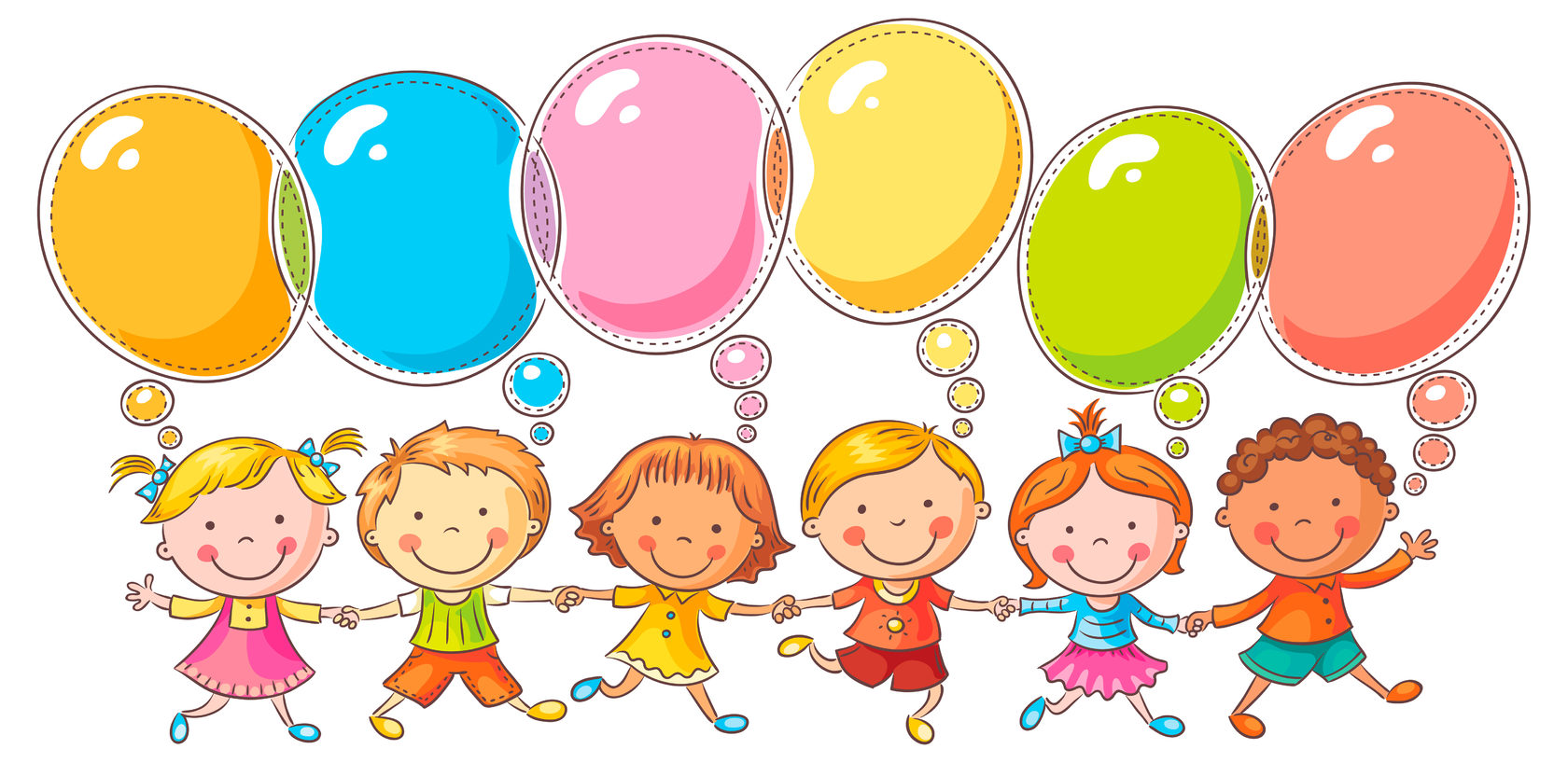 Воспитатель: Мячикова П.В.